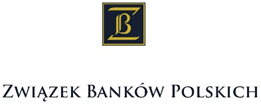 Komunikat nr 3Związku Banków Polskich w sprawie przedłużenia okresu obowiązywania jednolitych zasad oferowania narzędzi pomocowych przez banki – moratorium pozaustawowegoUprzejmie informujemy, że do 30 września 2020 r. następuje przedłużenie okresu obowiązywania ,,Stanowiska banków w zakresie ujednolicenia zasad oferowania narzędzi pomocowych dla klientów sektora bankowego” (tj. moratorium pozaustawowego w rozumieniu ww. Wytycznych EBA).Stanowisko w tej sprawie zostało ustalone na spotkaniu telekonferencyjnym z Prezesami Banków, które odbyło się w dniu 24 czerwca 2020 r. O przyjęciu stanowiska Banków poinformowaliśmy na spotkaniu koordynacyjnym w dniu 25 czerwca 2020 r. Przewodniczącego Komisji Nadzoru Finansowego, który potwierdził wolę dokonania notyfikacji przedłużenia moratorium pozaustawowego do EBA.W dniu 30 czerwca br. stosowny wniosek został przesłany przez ZBP do UKNF, który wystąpi o notyfikację do Europejskiego Urzędu Nadzoru Bankowego (EBA) przedłużenia obowiązywania Stanowiska.Przedłużenie okresu obowiązywania moratorium pozaustawowego następuje w związku z przedłużeniem do dnia 30 września 2020 r. przez Europejski Urząd Nadzoru Bankowego stosowania Wytycznych dotyczących ustawowych i pozaustawowych moratoriów na spłaty kredytów, które banki stosują w związku z kryzysem wywołanym COVID-19 (komunikat EBA z dnia 19 czerwca 2020 r.)Podkreślić należy, że pozostałe postanowienia Stanowiska  nie ulegają zmianie, w tym zakres oferty (rodzaje instrumentów pomocowych), kryteria dostępowe i maksymalny 6 – miesięczny indywidualny okres odroczenia. (jedyną zmianą jest wydłużenie terminów na składanie wniosków przez klientów do 30 września 2020 r. oraz konsekwentnie stosowna zmiana związana z przedłużeniem obowiązywania Stanowiska w zakresie produktów odnawialnych w treści samego Stanowiska). Związek Banków Polskich                                                                        Warszawa, 30 czerwca 2020 r. 